MOJA OJCZYZNAWarszawska SyrenkaSłuchanie hymnu Polski – Mazurka Dąbrowskiego  - https://youtu.be/ioUutRw9WeQWyjaśnienie przez rodzica w jakich okolicznościach można usłyszeć hymn. Omówienie zasad zachowania podczas słuchania i śpiewania hymnu.Najczęściej słyszymy Mazurka Dąbrowskiego podczas ważnych uroczystości narodowych, patriotycznych i państwowych a także sportowych. Podczas słuchania lub śpiewu hymnu narodowego należy zachować spokój oraz powagę, a postawą na baczność, okazać szacunek.Wyjaśnienie pojęcia Warszawa – stolica PolskiStolica to miasto, w którym znajdują się najważniejsze urzędy państwowe będące siedzibą władz.BUDYNEK SEJMU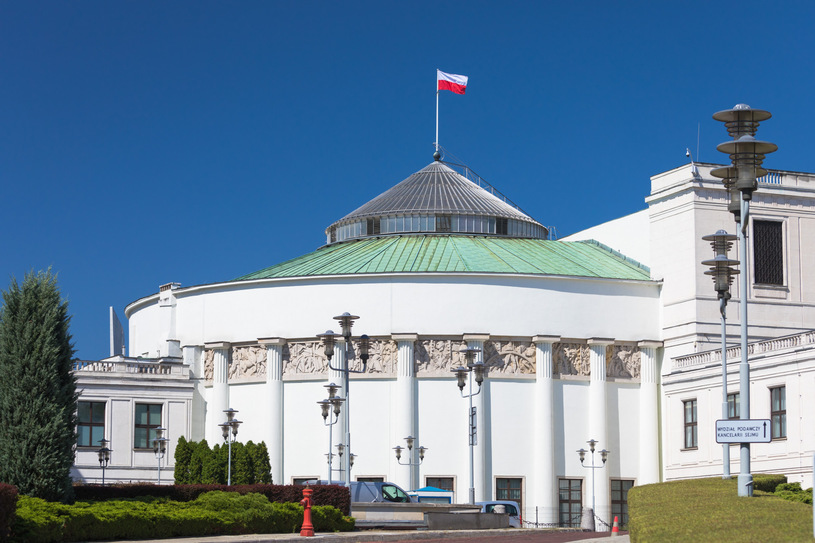 PAŁAC PREZYDENCKI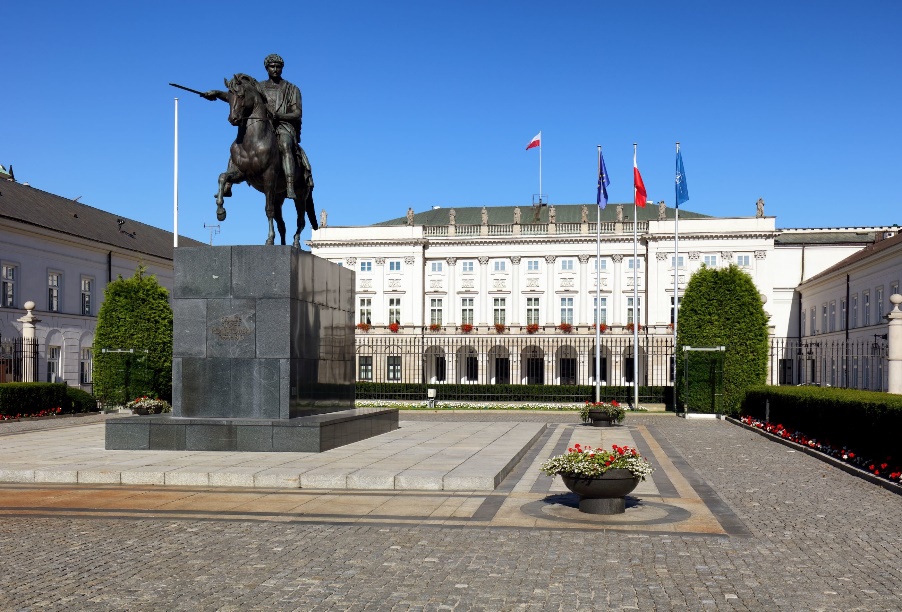 Poznanie legendy o powstaniu Warszawy „Wars i Sawa” https://youtu.be/ajv3fVKzuyoSłuchanie piosenki „ Syrenka”Dla chętnych dzieci praca plastyczno – techniczna „ Mała mapa Polski”Oglądanie wraz z rodzicami mapy Polski. Zwracanie uwagi na kolorystykę poszczególnych regionów naszego kraju: góry, wyżyny, niziny, wody. Pokazywanie najdłuższej rzeki Wisły. Odczytywanie wraz z rodzicem nazw BAŁTYK, TATRY.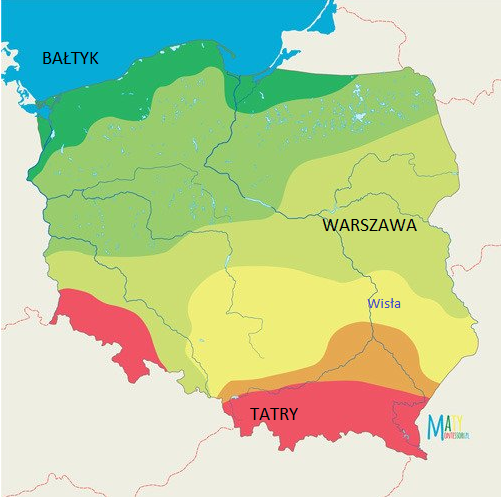 - Dziecko dostaje kontur mapy Polski ( dostępny poniżej)naklejanie cienkiego wałeczka plasteliny po narysowanym śladzie rzeki Wisływypełnianie plasteliną wnętrz konturów mapy zgodnie z kolorystyką na wzorzezaznaczenie Warszawy i swojego miastaKONTUR MAPY POLSKI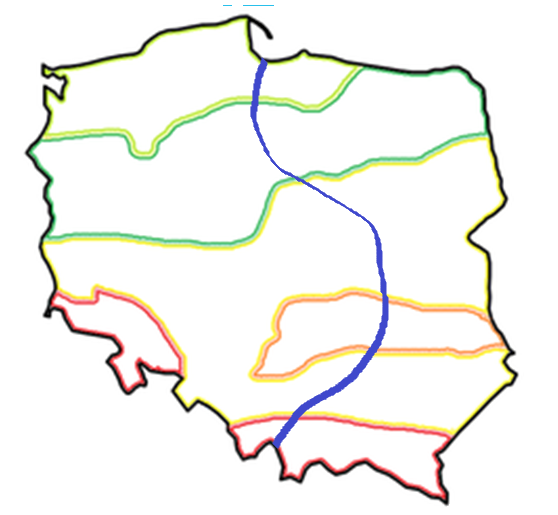 